SVATOMARTINSKÁ NABÍDKA NA RYNKU 9.-12. listopadurezervace: 775 233 39280g   Naše paštika z husích jater s brusinkami a brandy,        hruškové chutney, domácí chléb s cibulkou……………………………..99,-250ml Husí kaldoun s domácími nudlemi, drůbky a  petrželovým 				  olejem……………………………………………………………………………………..59,-1/4   Pomalu pečená husa s jablky servírovaná s variací našich 				 knedlíků (houskové, karlovarské, bramborové), červeným 					 medovým zelím a bílým zelím se špekem, husí výpek…………… 425,-150g Svatomartinský burger - trhané husí maso s hruškou, mandlemi,   			 marmeládou z červeného zelí s badyánem, křupavou cibulkou a 			 salátovými listy v naší bulce, steakové hranolky ………………….. 275,-1kus Kachní stehno s mandlovou nádivkou podávané na červeném 			 	zelí se sušenými švestkami a bílém zelí s vlašskými ořechy,       variace našich knedlíků (houskové, karlovarské, bramborové).…325,-1kus Teplý jablečný závin s vanilkovým krémem a pusinkou šlehačky…89,-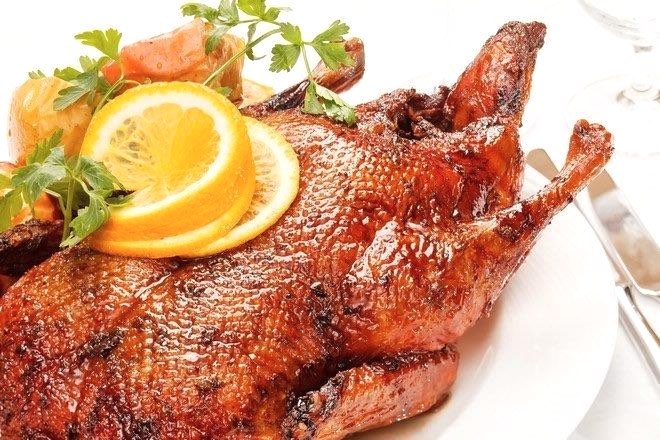 